Draw and describe Felix Fox.                 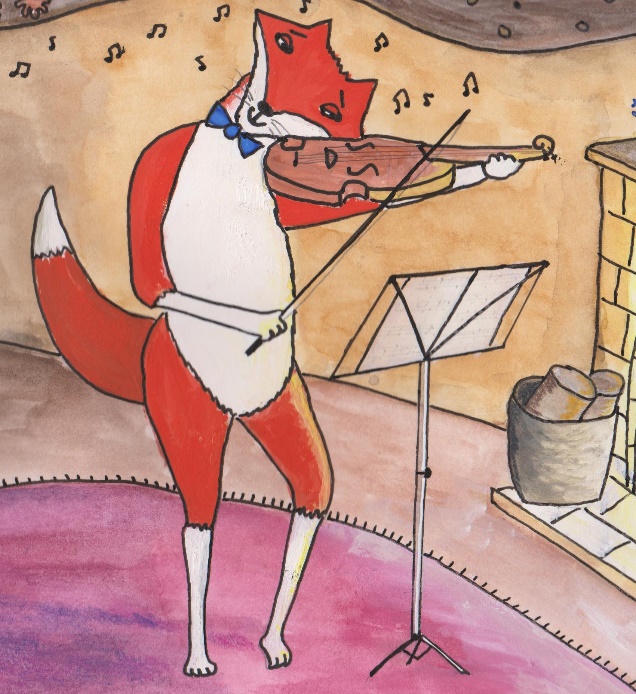 